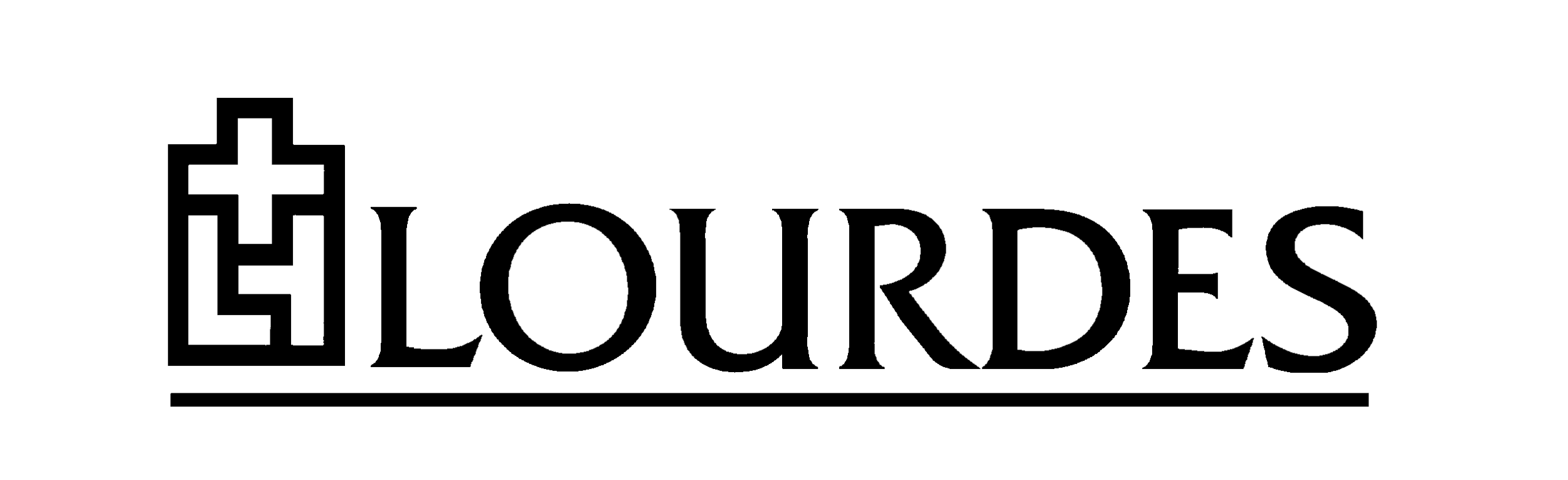 Fax all requests to: 352-1733 ATTN: Specimen Processing (Kayla McMillen)LABORATORY SUPPLY REQUEST FORM for PHYSICIAN OFFICES/ LOURDES OFFSITESNOTE: Only the supplies listed here are available from the laboratory. Please do not write in other supplies.  Thank you.Facility location: _________________  Date Requested: __________  Requested by: ______________Routine: _______  Emergency: _______  Date Sent to Lab: ____________  Filled by: ____________***Indicates items not supplied to Lourdes Offsite Offices through the Laboratory. Items MUST be ordered through Owens and Minor. Order Request forms are available through Mailroom.    8/2020QtyOffice Supplies Order FormsQtyAnatomical Pathology SuppliesQtyOther SuppliesLead forms Cyto Brush/Wooden Scraper***Biohazard bagsAFP Maternal Screening Forms (Triple/Quad Screens)Cyto Lyt Solution***Hemoccult Slides***Outpatient Blue Order Forms (allow 1week)4 oz. Non-sterile specimen container w/ FormalinTan Top Vacutainers for Lead Testing***Cytology GYN/NonGYN Pink Order Forms  (allow 1 week)Thin prep vials w/ brush/spatula 25/pack24 Urine jug with no preservative***Surgical Pathology Yellow Order Forms (allow 1week)Frosted SlidesQtyMicrobiology SuppliesQtyMicrobiology cont.QtyMicrobiology cont.GenProbe Collection Kits: Unisex Swabs Chlamydia/GC (1box=50)GC culture plate (ea) Medium has a short out date. Do Not refrigerate after inoculation.***Sterile 4oz. Specimen containers (each)GenProbe Collection Kits: Urine Transport Kits Chlamydia/GC (1box=50)Universal Transport Media (each)Store at room Temp***White container for stool specimen (each) Mini Tip Swabs for NP and Urethral Collections (each)Pinworm Paddles (each)***Culturette Swabs(1 bag=50 swabs)Swabs for Covid-19 testing (each)***Anaerobic Swabs (each)Note: Not indicated for Rapid Strep testing